BCH ĐOÀN TP. HỒ CHÍ MINH			        ĐOÀN TNCS HỒ CHÍ MINH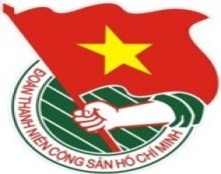 	***		TUẦN LỄ	          TP. Hồ Chí Minh, ngày 21 tháng 10 năm 2017	43/2017LỊCH LÀM VIỆC CỦA BAN THƯỜNG VỤ THÀNH ĐOÀN(Từ 23-10-2017 đến 29-10-2017)Trọng tâm: Tọa đàm “Đổi mới phương thức và nâng cao hiệu quả công tác tập hợp thanh niên trong tình hình mới”Diễn đàn “Thanh niên Thành phố Hồ Chí Minh với Cách mạng tháng Mười Nga”* Lịch làm việc thay thư mời trong nội bộ cơ quan Thành Đoàn.Lưu ý: Các đơn vị có thể download lịch công tác tuần tại website Thành Đoàn  (www.thanhdoan.hochiminhcity.gov.vn) vào sáng thứ 7 hàng tuần.	TL. BAN THƯỜNG VỤ THÀNH ĐOÀN	CHÁNH VĂN PHÒNG	(đã ký)	Trần Thu HàNGÀYGIỜNỘI DUNG - THÀNH PHẦNĐỊA ĐIỂMTHỨ HAI23-1009g00Dự họp nghe báo cáo tiến độ tổ chức Lễ hội Văn hóa Thế giới thành phố Hồ Chí Minh - Gyeongju và góp ý dự thảo kế hoạch thực hiện (TP: đ/c K.Vân)UBND TP09g30  Làm việc với Ban Biên tập Báo Tuổi trẻ (TP: đ/c H.Sơn, Q.Sơn, T.Liễu, P.Thảo, H.Yến)Báo Tuổi trẻ14g00Họp giao ban Thường trực - Văn phòng (TP: Thường trực, lãnh đạo Văn phòng )P.B216g00  Sinh hoạt Chi bộ Phong trào 1 (TP: đ/c K.Thành, Đảng viên Chi bộ Phong trào 1)HT TT PTKHCN TrẻTHỨ ba24-1008g00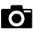 Tọa đàm “Đổi mới phương thức và nâng cao hiệu quả công tác tập hợp thanh niên trong tình hình mới” (TP: đ/c H.Sơn, Q.Sơn, Ban Thường vụ Thành Đoàn, Ban Thư ký Hội LHTN Việt Nam Thành phố, Ban Thư ký Hội Sinh viên Việt Nam Thành phố, đại diện lãnh đạo các Ban, đơn vị sự nghiệp trực thuộc Thành Đoàn, cơ sở Đoàn, theo thư mời)HT08g00Tọa đàm “Đạo đức nghề nghiệp của người làm báo trong giai đoạn hiện nay” (TP: đ/c T.Liễu)Trung tâm HN 27210g30Họp kiểm tra tiến độ các công tác chuẩn bị cho Đại hội Đoàn Thành phố lần thứ X, nhiệm kỳ 2017 – 2022 (TP: đ/c H.Sơn, Q.Sơn, lãnh đạo các Ban –VP, H.Phúc)P.B213g30Họp Hội đồng xét duyệt ứng viên tham gia Chương trình tạo nguồn quy hoạch cán bộ lãnh đạo, quản lý trẻ tuổi (TP: đ/c Q.Sơn)Theo TM14g00✪Khảo sát địa điểm xây dựng sân chơi thiếu nhi tại huyện Bình Chánh (TP: đ/c T. Liễu, Ban Thiếu nhi, Thường trực Huyện Đoàn Bình Chánh)Cơ sở14g00Hội nghị góp ý dự thảo sửa đổi Điều lệ Đoàn khóa X trong cơ sở Đoàn khu vực CNLĐ (TP: đ/c T.Quang, P.Thảo, đại diện lãnh đạo Ban Tổ chức, Ban Kiểm tra, theo TB)HT16g00  Họp BTC Liên hoan Tuổi trẻ Sáng tạo TP. Hồ Chí Minh lần 8 năm 2017 (TP: đ/c H.Sơn, K.Thành, K.Hưng, N.Linh, BTC Liên hoan)P.B216g00Làm việc với Ban Thiếu nhi Thành Đoàn (TP: đ/c T.Liễu, Ban Thiếu nhi)Ban Thiếu nhiTHỨ Tư25-1007g30Hội nghị tập huấn nghiệp vụ công tác vốn 2017 (02 ngày) (TP: đ/c H.Sơn, T.Đạt, Văn phòng Hội LHTN VN TP, Trung tâm HTTNKN, cơ sở Hội theo Kế hoạch số 10/KH-BTK )theo Kế hoạch08g00  Họp Ban Thường vụ Thành Đoàn (TP: đ/c H.Sơn, BTV Thành Đoàn )P.B214g00Họp Hội đồng xét chọn trao bảo trợ Tài năng trẻ TP.Hồ Chí Minh năm 2017 (TP: đ/c H.Sơn, Q.Sơn, K. Thành, T.Hà, TTPTKH&CN Trẻ thành phần theo TM)P.B214g00Làm việc Chương trình công tác Đoàn và phong trào thanh niên năm học 2017 – 2018 trường Đại học Kiến trúc TP. Hồ Chí Minh (TP: đ/c T.Liễu, Ban Tuyên giáo, Ban TNTH)Cơ sởTHỨ NĂM26-1008g00Diễn đàn “Thanh niên Thành phố Hồ Chí Minh với Cách mạng tháng Mười Nga” (TP: đ/c H.Sơn, Q.Sơn, T.Liễu, Ban Tuyên giáo, thành phần theo thư mời)HTTHỨ NĂM26-1008g00  Dự Hội thảo Khoa học sinh viên Trường Đại học Công nghệ TP. Hồ Chí Minh (TP: đ/c K.Thành, TT PTKHCN Trẻ)Cơ sởTHỨ NĂM26-1008g30  Lễ kỷ niệm 25 năm thành lập Trường ĐH Ngoại ngữ - Tin học TP.HCM (TP: đ/c K.Hưng, H.Hải)HUFLIT08g30  Làm việc chương trình công tác Đoàn và phong trào thanh niên năm học 2017 – 2018 trường Đại học Văn Hiến (TP: đ/c P. Thảo, Ban Tổ chức, đại diện Ban Thanh niên Trường học)Cơ sở14g00Hội nghị tuyên dương gương điển hình học tập và làm theo tư tưởng, đạo đức, phong cách Hồ Chí Minh và trao giải thưởng Hội thi “Gương sáng làm theo lời Bác” năm 2017 (TP: đ/c H.Sơn, Q.Sơn, T.Liễu, Hồng Yến, thành phần theo thư mời)HT15g00Làm việc Chương trình công tác Đoàn và phong trào thanh niên năm học 2017 – 2018 trường Cao đẳng Kỹ thuật Lý Tự Trọng (TP: Đ/c T.Liễu, Ban Tuyên giáo, Ban TNTH)Cơ sởTHỨ SÁU27-1008g00Làm việc Chương trình công tác Đoàn và phong trào thanh niên năm học 2017 – 2018 trường Đại học Công nghệ thông tin Gia Định (TP: đ/c T.Liễu, Ban Tuyên giáo, Ban TNTH)Cơ sở08g30Dự Lễ khai mạc tuần lễ đổi mới sáng tạo và khởi nghiệp Thành phố Hồ Chí Minh năm 2017 (TP: đ/c H.Sơn)TTHN White Palace08g30  Dự Lễ kỷ niệm 60 năm ngày thành lập trường ĐH Bách khoa - ĐHQG TP.HCM (TP: đ/c Q.Sơn, K.Hưng H.Minh)Cơ sở14g00Làm việc về công tác tài chính quý III/2017 (TP: đ/c H.Sơn, Q.Sơn, Thạch, H.Yến)P.B214g00Làm việc chương trình công tác Đoàn và phong trào thanh niên năm học 2017 – 2018 trường Đại học Giao thông Vận tải phân hiệu TP. Hồ Chí Minh (TP: đ/c T.Liễu, Ban Tuyên giáo, Ban TNTH)Cơ sở14g00  Làm việc chương trình công tác Đoàn và phong trào thanh niên năm học 2017 – 2018 trường Cao đẳng Kinh tế TP. Hồ Chí Minh (TP: đ/c P. Thảo, Ban Tổ chức, đại diện Ban Thanh niên Trường học)33 Vĩnh viễn, Quận 10THỨ BẢY28-1007g30  Hội nghị tổng kết Đoàn - Hội trường ĐH Khoa học Tự nhiên - ĐHQG TP.HCM năm học 2016 – 2017 (TP: đ/c N.Linh, lãnh đạo Ban Tổ chức)Cơ sở08g00✪Ngày hội Tân Sinh viên và chương trình văn nghệ chào mừng Đại hội Đoàn Thành phố lần thứ X, nhiệm kỳ 2017 – 2022 (TP: đ/c Q.Sơn, K.Hưng, H.Minh, Thanh Chung, NVHSV)KTX ĐHQG TP.HCMCHỦ NHẬT29-1007g00✪Khánh thành công trình thanh niên “Biến bãi rác thành vườn hoa” tại Quận 8, Quận Thủ Đức (TP: đ/c Q.Sơn, Liễu, M.Hải)Cơ sở08g30  Lễ Kỷ niệm 15 năm thành lập Khu Công nghệ cao TP. Hồ Chí Minh (TP: đ/c K.Thành, TT PTKHCN Trẻ)NVH Lao động Khu Công nghệ cao